Txhob muab qhov sib txawv hauv koj qhov kev tuav pov hwm kev noj qab haus huv los ua kom muaj kev pheej hmoo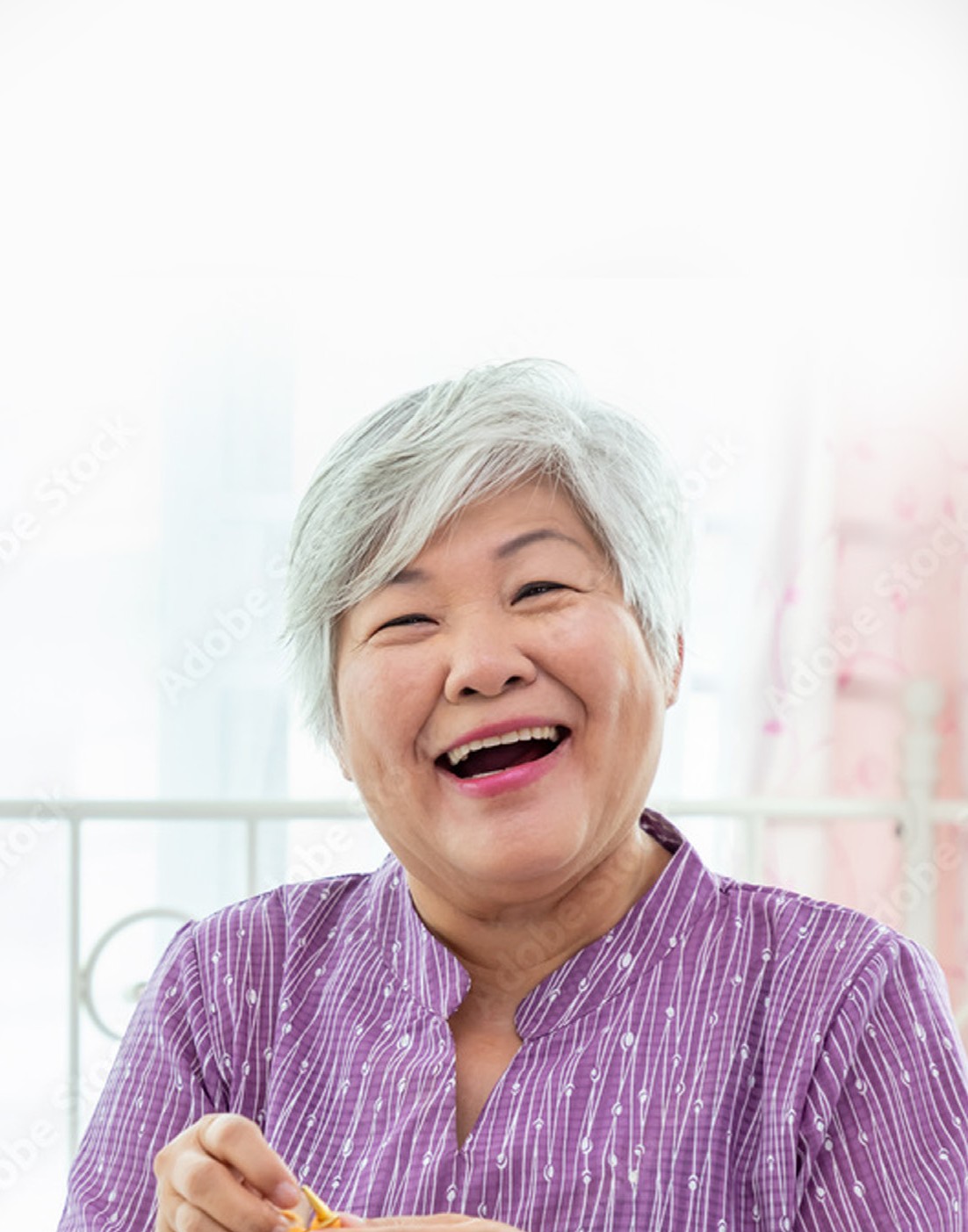 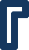 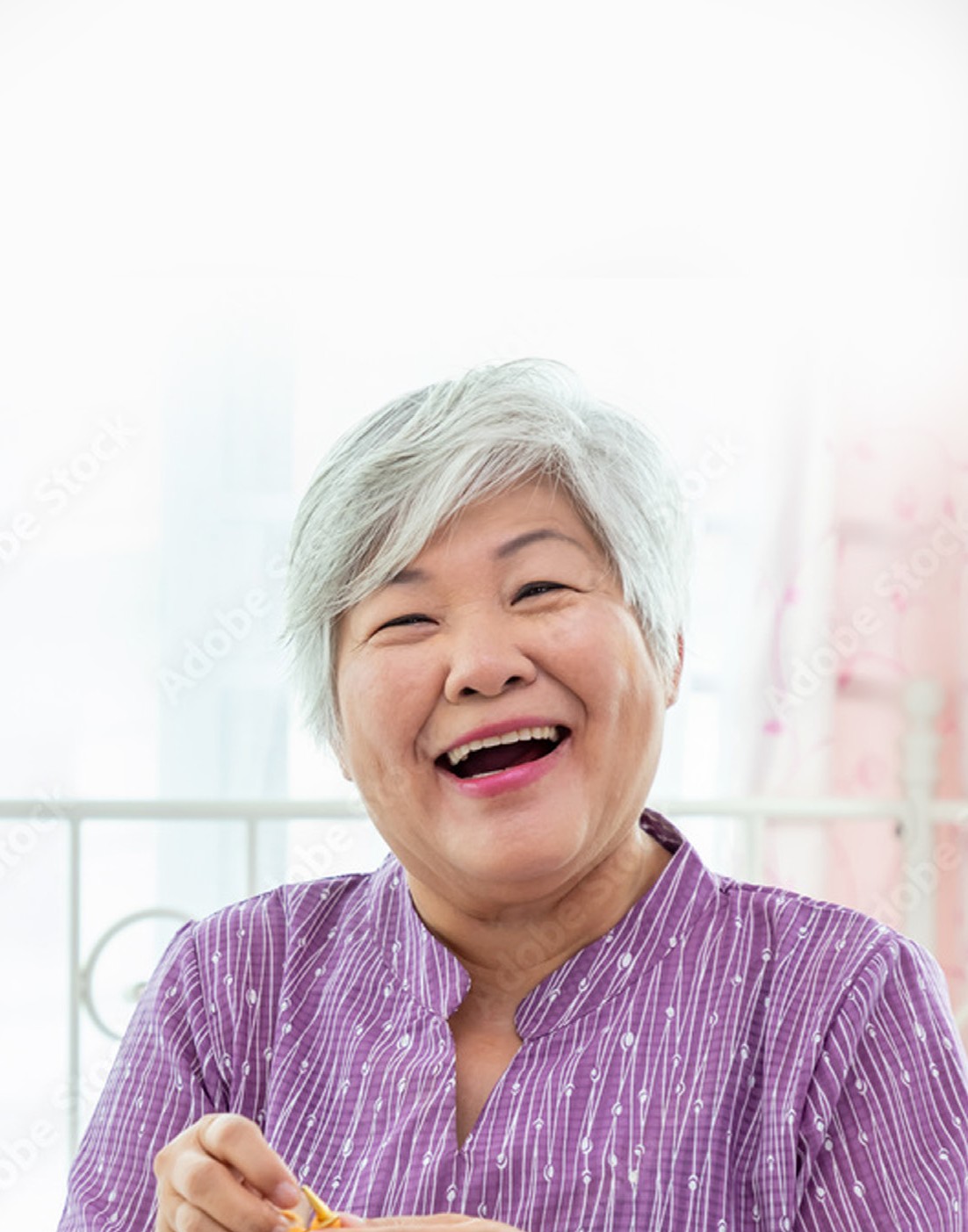 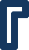 Duav roos los ntawm Kev Pab Fab Kev Kho Mob los sis MinnesotaCare?Hloov kho koj qhov chaw nyob, tus nab npawb xov tooj thiab tus emial kom tshiab tas li kom zam tau kev plam koj li kev tuav pov hwm them nqi kho mob cov txheej txheem pab cuam ntawm.Mus saib mn.gov/dhs/mycontactinfotxhawm rau kawm paub txog txoj hauv kev hloov kho koj cov ntaub ntawv tiv tauj kom tshiab tas li tau li cas.Koj puas tau rhais chaw nyob hauv peb lub xyoo dhau los los sis koj puas yuav rhais chaw sai-sai no?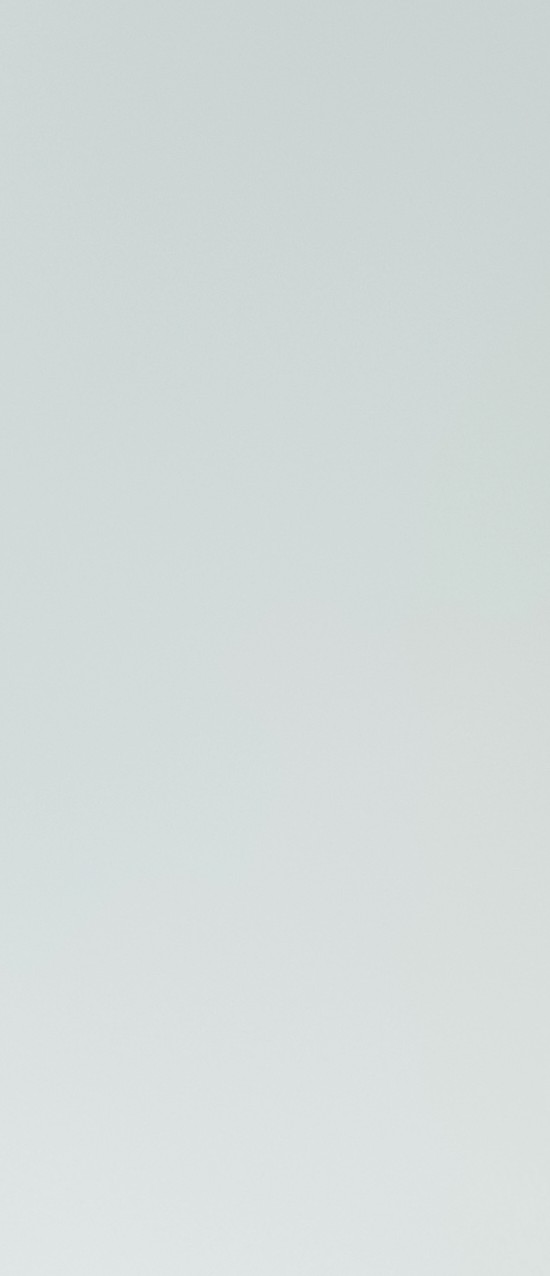 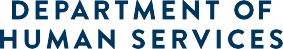 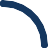 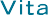 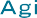 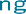 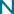 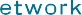 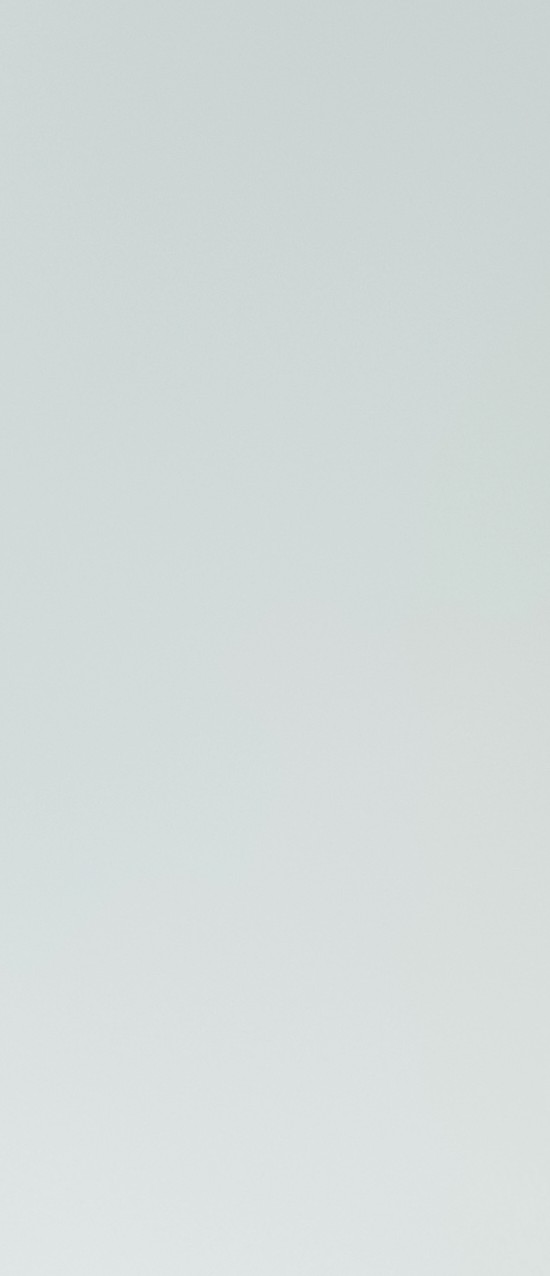 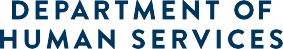 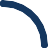 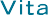 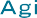 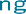 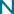 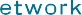 Koj qhov chaw nyob los sis cov ntaub ntawv tiv tauj puas tau hloov pauv li?Yog tias koj muaj Kev Pab Fab Kev Kho Mob los sis MinnesotaCare, thov hloov kho tshiab koj qhov chaw nyob, tus nab npawb xov tooj thiab tus email hnub no. Nws yog qhov tseem ceeb yog li ntawd peb thiaj li tuaj yeem tiv tauj tau koj thaum uas nws txog sij hawm rov txuas sij hawm rau koj li kev tuav pov hwm them nqi kho mob.Yog tias koj muaj Kev Pab Fab Kev Kho Mob, thov tiv tauj koj lub cheeb tsam nroog los sis haiv neeg me.Yog tias koj muaj MinnesotaCare, tiv tauj rau Lub Chaw Pab Cuam Tus Neeg Siv Khoom Txog Kev Saib Xyuas Kev Noj Qab Haus Huv tau ntawm 651-297-3862 los sis 800-657-3672.